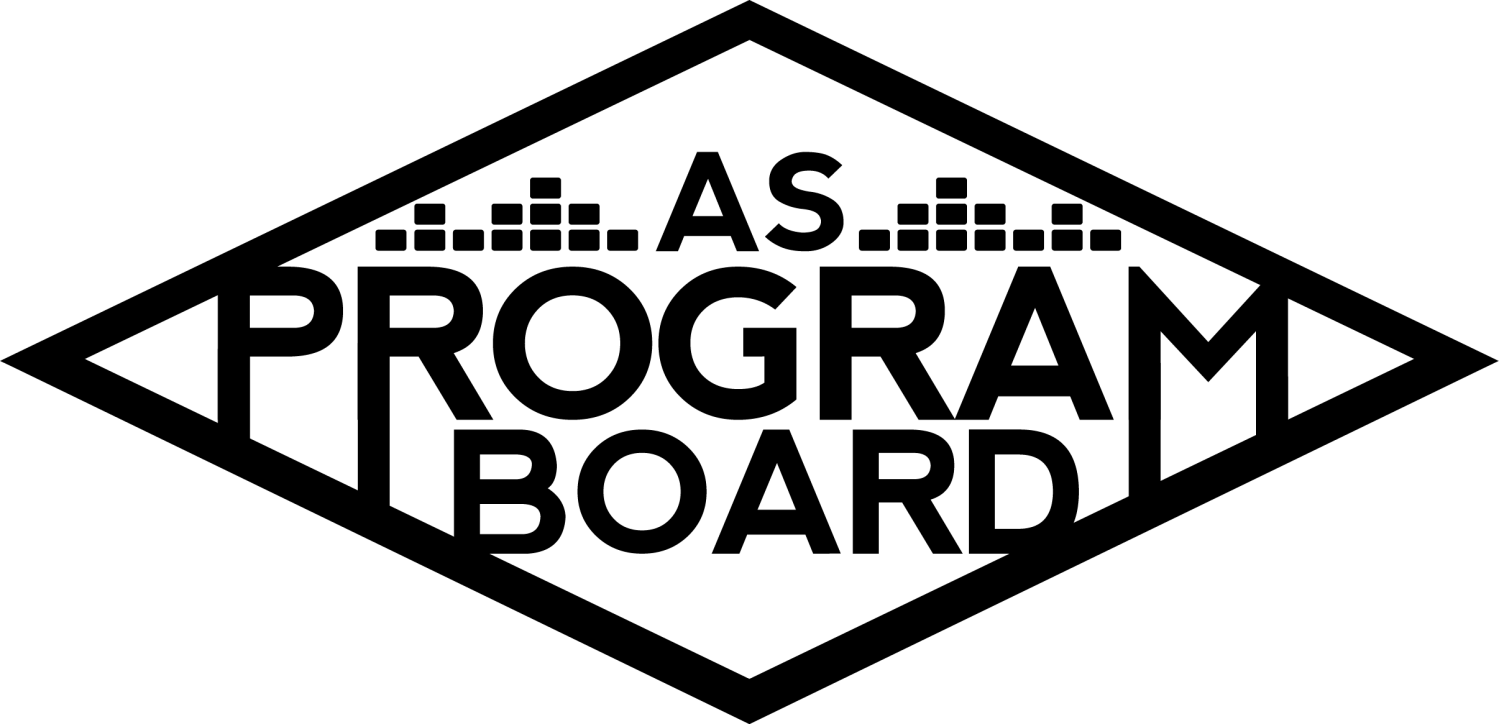 Program Board AgendaAssociated Students    	                    May 4th, 2020         RemoteCALL TO ORDER: 5:04PM  by Kiyomi MorrisonA. MEETING BUSINESSRoll CallAcceptance of excused absences, absences, early departure and proxiesMotion by Kat, second by Nathaly. Consent with 14 present.B. PUBLIC FORUMC. ACCEPTANCE of AGENDA/CHANGES to AGENDA Motion by Gabe, second by Nathaly. Consent with 14 present .D.ACCEPTANCE of ACTION SUMMARY/MINUTES Motion by Brett, second by Lucas. Consent with 14 present. E. ANNOUNCEMENTSApplications are in!First interviews last week! People on hiring committee will be busy64 applications receivedPosition Guides - DUE WED MAY 6 @5PMInfo sent out in email last weekPlease put some time into it and make sure it’s a good guide for whoever is nextPut it in the drive folder attached to the emailF. WEEK IN REVIEW Binging with Babish LIVE - 4/28First bigger livestream eventWent smoothly, having questions in advance was good and helped us get through itWished we had more questions on hand30 minutes longer would have been goodOne person in the comments was saying profanities- MD has to report when this happensComment stays in the chat even after person is removedCould copy large text of spaces so it moves the comment up, but they can’t be deletedPeople from other schools were able to loginAllowing only UCSB students caused problems with classes here, so UCSB disabled the login for students onlyOnly way to ensure it’s only UCSB students is have registrationCan also tag people as guests if they don’t login through UCSBCan also try using ShorelineMax # of guests: 330, stayed around 200 the whole timeHe was a great host and did a great jobPeople wanted to see the finished product- make sure the event is long enoughIf artist wants to go over time limit, what do we do?Close contact with agent and MD- text MDProbably wouldn’t go over 30 extra minAgent may want to be in the Zoom call during the eventStorke Show: Delta Dagger - 4/30Was similar to previous week except was full bandHard to hear singer but rest of the ban sounded good~150 people attendedUsed Storke tower image as part of backgroundIn the future, can say announcements/pub during showIn the beginning, could go on and introduce them and APSB and make some announcementsGood way to stall if band is a few minutes lateShould start pubbing them earlierStandard graphic is already made- can put different names and photos in itWorking on creating a lineup for future artists as wellEric Andre Live Stream - 4/30Total: 843 people, max at one time: over 750Bethel and Lucas moderated but Lucas’s computer started crashing with the high chat volume, so Gabe hopped in at the endIssues with team- confirmed everything the day before the showMany members of agency wanted to be on call- need to prioritizeAdded them and changed them to guestsRan out of questions pretty early- may have been helpful to have someone just looking for questions and feeding them to moderatorsSome people asked the same question over and over or asked dumb questionsQuestions in the beginning were compiled list of ones agent sent and ones we addedPeople seemed very excited!A little awkward at points- didn’t always flow great especially after Lucas’s computer gave outMay be good to find some deeper questionsAlso depends on guest to help things go smooth- some are more talkative and personable than othersModerators need to be able to have conversation and flow with the guestIf something happens with connection, should turn off video as well to limit confusionG. PREVIEW OF THE WEEKNGHTMRE - 5/5Were on a call testing video and sound- had some issues with sound but was getting better towards the end- will hop on before show to make sure it’s goodLink is available now, but need to figure out how to let people inRegistration would be used to make sure it’s only UCSB students- how much time should we give to register?Registration is over ZoomRegistration may affect attendanceShould try registration for next showBut should maybe avoid the word “register”, could say “login”ShorelineHow many people actively use it?Post registration and it could let you in right there- post registration link instead of zoom link- lets you login and see stream with that linkWill need to do something like this for larger artistsLive & On the Rise - 5/6 Supposed to be Wed, but was given list of a lot of bigger artists with low asking prices then when offers were sent they were declined quickly- they wanted a  lot more moneySkipping this weekWill send list of artists whose asking prices are more accurateNoon Storke Show: Grant Chesin - 5/7Next two shows planned, and hoping on confirming last two shows todayWill be same as others except with announcements firstWaiting on contractLil Yachty - 5/8Just confirmed 20 minutes ago!!Time: 7:00PMWill try to register people for this eventAnnouncing tomorrow at 12, hopefully with graphicCurrent capacity: 1000 people, may look into larger capacity optionsFrom agent: “This one is going to be legendary. It’s my favorite offer ever.”Brenna has been helping find info and links so pub doesn’t have toWill post question box on Insta story May need more help finding questions to ask during interviewPlanned on giving artist questions beforehand so they can talk naturally and tell storiesPeople want grid viewCould try to have some students on the callthere’s a feature where you can chose someone to show their faceCould be good to have someone following along- may be better to have someone from board do it than random student Bigger risk inviting random students on callContest to pick who can join or show final productCould submit pictures live and show some on the screenH. OLD BUSINESSYoutube Channel Working on making channel more finishedSent links to videos in chats today- will be posted this week3 videos are done, 2 are ready to postSchedule: posting coffee vid W then keep up with MW, but depends on what other events we have going on that weekPlaylistsEnaiya wants to make a Bedroom Pop playlistMight be cool to have some new playlists- can make own graphics on canva ExtravaganzaDrafted announcement and will try to post this week! Live & On The Rise Artist A - 5/13Want to increase offer to start at $4k because want to confirm ASAPThey may ask for more anywayDon’t want agents to think we will always send the amount they request from the start and want to limit use of student fees$1k can make a differenceArtist B 5/21Making sure they can still do the show and do this dateBeen confirmed for monthsAgent may want to rescheduleThinking about adding another show-(Discussion with list of artists)Artist C- if we want to spend more he could be a good choiceWill probably only have one slot for a show- 5/27 Logistics for registration- will probably need to register people for this showCan consider doing multi-lineup if virtual programming goes on longerSmaller artists (less money) or do people want to consider a bigger artist?Artist C will probably just get bigger and a lot of students want himDifferent genre than what we have been looking atSticking with Artist A- agent thinks number is within what we already voted onArtist D  - 5/15Working on offer tonight and schedule will be sent tomorrow morning- working on Artist D, Artist E, and Artist G all nowHoping to confirm by ThursdayArtist E  - 5/17Artist F - 5/26Waiting on offerArtist G - 5/29Would be great to culminate the year with herI. NEW BUSINESSArtist H - 5/19Is available and actively looking to do college showsVery popular and may be bigger event than Eric AndreCould do Q&A or plan an activity like other showsGIANT baking?AS Award NominationsYearly awards- they extended the deadlineLink is in meeting emailDifferent awards for staff, students, board membersEach AS entity gets to select a member of the year	How should we select our member of the year?Kiera will take submissions anonymously- form will be done by tomorrowWill list everyone and see who gets the most votesWill make sure it’s a surpriseSeniors who aren’t returning to boardJ. ACTION ITEMSK. FINANCIAL ACTION ITEMSArtist H -  5/19 Motion to pass Artist H for $15k for May 19th 2020 starting at $10k and ending at $15k. Motion by Gabe, second by Erica. Consent with 17 present.L. REPORTFacebook Factory / Tuesday Slide / Thursday AdFree & For Sale postKudos   Gabe for first virtual event. MD for putting in the work every week! Kiyomi for her event this week. Nat and Brenna for upcoming events. Brett’s goin! Lucas and Bethel for moderating. Everyone who sent Nat’s birthday videos. The Marilyn ReportRequisition forms are online now- instructions are online. Need to schedule practice session times for virtual events. The Kris Report.  BABY IS COMING!!!!!!!!!! YAY BABY!!!!!!!Commissioner's Report . Excited for upcoming events and for hiring. Dying.Deputy Commissioner’s Report . First round of interviews done!Coordinators’ ReportsAdam- Updating playlist, can help moderate other events.Brett-  Excited for upcoming events and hiring committee. Chicano Batman released an album.Carlos- Excited to be on hiring committee and looking forward to events. Conner-  Erica- Excited for hiring, working on announcements.Esteban- Excited for events, fun and weird to be on hiring. School sucks!Gabriel- Excited for more events, started UCLA law program. Is now friends with Eric Andre. Got mad on Twitter. Um. Mitchell- Working on Lil Yachty graphic. Excited for upcoming events. Nathaly-  Excited for upcoming events. Really proud of us!! Keeping us distracted. Only 3 more meetings!Assistants’ ReportsAlexis-  It’s getting real!Brenna-  People are commenting on our events!Enaiya- Excited for upcoming events. She likes my EDM playlist :,)Kathryn-  Hoping to put on a big show at the end of the quarter.Lucas- Highlight was Eric Andre!Mikio-  Excited for upcoming events. Senator’s Reports Benjy-  Sarah- People are raving about our events! Looks forwards to meetings. Excited for upcoming events. ADJOURNMENT:  7:28  by Kiyomi Morrison.Artists mentioned: Billy Porter, Channel Tres, Megan Thee Stallion, David Dobrik, Doja Cat, Omar Apollo, Steve Aoki, SadgirlNameVote: absent (excused/not excused)arrived late (time)departed early (time)proxy (full name)NameNote:absent (excused/not excused)arrived late (time)departed early (time)proxy (full name)Adam SaltonAlexis XaKathryn QuinonesBethel TammeratLate Arrival 7PMKiyomi MorrisonBrenna CollinsLucas JacksonBrett FriedmanMikio SacramentoCarlos Aviles-SullivanMitchell LewisConner JonesAbsentNathaly PachecoEnaiya JudkinsSarah DanielzadehErica KoBenjamin ChocronAbsentEsteban Alvarado Gabriel Reyes